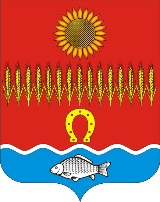 АДМИНИСТРАЦИЯ СОВЕТИНСКОГО СЕЛЬСКОГО ПОСЕЛЕНИЯНеклиновского района Ростовской областиПОСТАНОВЛЕНИЕсл. Советка	«16» марта 2020 г.                                                                                 № 10«О приведении в соответствие адресныхобъектов по результатам инвентаризации» На основании проведения инвентаризации адресных объектов Советинского сельского поселения были обнаружены адреса, которые не внесены в базу ФИАС.В соответствии с Федеральным законом от 06.10.2003г. №131-ФЗ «Об общих принципах организации местного самоуправления в Российской Федерации», Постановлением Правительства РФ от 19.11.2014 г. № 1221 «Об утверждении  Правил присвоения, изменения и аннулирования адресов» и разделом IV Правил Межведомственного информационного взаимодействия при ведении государственного адресного реестра, утвержденных Постановлением Правительства от 22.05.2015г. № 492, в результате проведенной инвентаризации и в целях приведения адресного хозяйства в соответствие с действующим законодательством, постановляю:: Присвоить адрес объектам недвижимого имущества, расположенным по адресу: Российская Федерация, Ростовская область, Неклиновский район, сельское поселение Советинское, с. Горская Порада, ул. Анно - Марьевская, д.1:Присвоить адрес объектам недвижимого имущества, расположенным по адресу: Российская Федерация, Ростовская область, Неклиновский район, сельское поселение Советинское, с. Горская Порада, ул. Анно - Марьевская, д.3:Присвоить адрес объектам недвижимого имущества, расположенным по адресу: Российская Федерация, Ростовская область, Неклиновский район, сельское поселение Советинское, с. Горская Порада, ул. Анно - Марьевская, д.4:Присвоить адрес объектам недвижимого имущества, расположенным по адресу: Российская Федерация, Ростовская область, Неклиновский район, сельское поселение Советинское, с. Горская Порада, ул. Анно - Марьевская, д.5:Присвоить адрес объектам недвижимого имущества, расположенным по адресу: Российская Федерация, Ростовская область, Неклиновский район, сельское поселение Советинское, с. Горская Порада, ул. Анно - Марьевская, д.6:Присвоить адрес объектам недвижимого имущества, расположенным по адресу: Российская Федерация, Ростовская область, Неклиновский район, сельское поселение Советинское, с. Горская Порада, ул. Анно - Марьевская, д.9:Присвоить адрес объектам недвижимого имущества, расположенным по адресу: Российская Федерация, Ростовская область, Неклиновский район, сельское поселение Советинское, с. Горская Порада, ул. Анно - Марьевская, д.12:Присвоить адрес объектам недвижимого имущества, расположенным по адресу: Российская Федерация, Ростовская область, Неклиновский район, сельское поселение Советинское, с. Горская Порада, ул. Анно - Марьевская, д.13:Присвоить адрес объектам недвижимого имущества, расположенным по адресу: Российская Федерация, Ростовская область, Неклиновский район, сельское поселение Советинское, с. Горская Порада, ул. Анно - Марьевская, д.18:Присвоить адрес объектам недвижимого имущества, расположенным по адресу: Российская Федерация, Ростовская область, Неклиновский район, сельское поселение Советинское, с. Горская Порада, ул. Анно - Марьевская, д.19: Присвоить адрес объектам недвижимого имущества, расположенным по адресу: Российская Федерация, Ростовская область, Неклиновский район, сельское поселение Советинское, с. Горская Порада, ул. Анно - Марьевская, д.25: Присвоить адрес объектам недвижимого имущества, расположенным по адресу: Российская Федерация, Ростовская область, Неклиновский район, сельское поселение Советинское, с. Горская Порада, ул. Анно - Марьевская, д.27:Присвоить адрес объектам недвижимого имущества, расположенным по адресу: Российская Федерация, Ростовская область, Неклиновский район, сельское поселение Советинское, с. Горская Порада, ул. Анно - Марьевская, д.29а:Присвоить адрес объектам недвижимого имущества, расположенным по адресу: Российская Федерация, Ростовская область, Неклиновский район, сельское поселение Советинское, с. Горская Порада, ул. Анно - Марьевская, д.33:Присвоить адрес объектам недвижимого имущества, расположенным по адресу: Российская Федерация, Ростовская область, Неклиновский район, сельское поселение Советинское, с. Горская Порада, ул. Анно - Марьевская, д.27:Присвоить адрес объектам недвижимого имущества, расположенным по адресу: Российская Федерация, Ростовская область, Неклиновский район, сельское поселение Советинское, с. Горская Порада, ул. Анно - Марьевская, д.37:Присвоить адрес объектам недвижимого имущества, расположенным по адресу: Российская Федерация, Ростовская область, Неклиновский район, сельское поселение Советинское, с. Горская Порада, ул. Анно - Марьевская, д.39:Специалисту администрации Советинского сельского поселения, ответственному за ФИАС внести сведения об адресах в государственный адресный реестр путем размещения информации в федеральной информационной адресной системе(ФИАС).Контроль за исполнением настоящего постановления оставляю за собой.Глава АдминистрацииСоветинского  сельского поселения                                   З.Д.Даливалов Постановление вносит ведущий специалист по доходамКадастровый номерНазначение ОННаименование в настоящий моментНаименование в соответствии с требованием Постановления61:26:0200201:417жилоеул. Анно - Марьевская, дом 1ул. ул. Анно - Марьевская, дом 1 61:26:0200201:418нежилоеул. Анно - Марьевская, дом 1ул. ул. Анно - Марьевская, дом 1, строение 161:26:0200201:419нежилоеул. Анно - Марьевская, дом 1ул. ул. Анно - Марьевская, дом 1, строение 261:26:0200201:420нежилоеул. Анно - Марьевская, дом 1ул. ул. Анно - Марьевская, дом 1, строение 361:26:0200201:397нежилоеул. Анно - Марьевская, дом 1ул. ул. Анно - Марьевская, дом 1, строение 4Кадастровый номерНазначение ОННаименование в настоящий моментНаименование в соответствии с требованием Постановления61:26:0200201:250жилоеул. Анно - Марьевская, дом 3ул. ул. Анно - Марьевская, дом 3Кадастровый номерНазначение ОННаименование в настоящий моментНаименование в соответствии с требованием Постановления61:26:0200201:156жилоеул. Анно - Марьевская, дом 4ул. ул. Анно - Марьевская, дом 4 61:26:0200201:157нежилоеул. Анно - Марьевская, дом 4ул. ул. Анно - Марьевская, дом 4, строение 1Кадастровый номерНазначение ОННаименование в настоящий моментНаименование в соответствии с требованием Постановления61:26:0200201:412жилоеул. Анно - Марьевская, дом 5ул. ул. Анно - Марьевская, дом 561:26:0200201:386нежилоеул. Анно - Марьевская, дом 5ул. ул. Анно - Марьевская, дом 1, строение 161:26:0200201:387нежилоеул. Анно - Марьевская, дом 5ул. ул. Анно - Марьевская, дом 1, строение 2Кадастровый номерНазначение ОННаименование в настоящий моментНаименование в соответствии с требованием Постановления61:26:0200201:314жилоеул. Анно - Марьевская, дом 6ул. ул. Анно - Марьевская, дом 6Кадастровый номерНазначение ОННаименование в настоящий моментНаименование в соответствии с требованием Постановления61:26:0200201:454жилоеул. Анно - Марьевская, дом 9ул. ул. Анно - Марьевская, дом 9Кадастровый номерНазначение ОННаименование в настоящий моментНаименование в соответствии с требованием Постановления61:26:0200201:182жилоеул. Анно - Марьевская, дом 12ул. ул. Анно - Марьевская, дом 12 61:26:0200201:179нежилоеул. Анно - Марьевская, дом 12ул. ул. Анно - Марьевская, дом 12, строение 161:26:0200201:183нежилоеул. Анно - Марьевская, дом 12ул. ул. Анно - Марьевская, дом 12, строение 261:26:0200201:191нежилоеул. Анно - Марьевская, дом 12ул. ул. Анно - Марьевская, дом 12, строение 3Кадастровый номерНазначение ОННаименование в настоящий моментНаименование в соответствии с требованием Постановления61:26:0200201:150жилоеул. Анно - Марьевская, дом 13ул. ул. Анно - Марьевская, дом 13 61:26:0200201:151нежилоеул. Анно - Марьевская, дом 13ул. ул. Анно - Марьевская, дом 13, строение 1Кадастровый номерНазначение ОННаименование в настоящий моментНаименование в соответствии с требованием Постановления61:26:0200201:160жилоеул. Анно - Марьевская, дом 18ул. ул. Анно - Марьевская, дом 18 61:26:0200201:161нежилоеул. Анно - Марьевская, дом 18ул. ул. Анно - Марьевская, дом 18, строение 1Кадастровый номерНазначение ОННаименование в настоящий моментНаименование в соответствии с требованием Постановления61:26:0200201:208жилоеул. Анно - Марьевская, дом 19ул. ул. Анно - Марьевская, дом 19Кадастровый номерНазначение ОННаименование в настоящий моментНаименование в соответствии с требованием Постановления61:26:0200201:162жилоеул. Анно - Марьевская, дом 25ул. ул. Анно - Марьевская, дом 25 61:26:0200201:389нежилоеул. Анно - Марьевская, дом 25ул. ул. Анно - Марьевская, дом 25, строение 161:26:0200201:390нежилоеул. Анно - Марьевская, дом 25ул. ул. Анно - Марьевская, дом 25, строение 2Кадастровый номерНазначение ОННаименование в настоящий моментНаименование в соответствии с требованием Постановления61:26:0200201:129жилоеул. Анно - Марьевская, дом 27ул. ул. Анно - Марьевская, дом 27 61:26:0200201:388нежилоеул. Анно - Марьевская, дом 27ул. ул. Анно - Марьевская, дом 27, строение 161:26:0200201:391нежилоеул. Анно - Марьевская, дом 27ул. ул. Анно - Марьевская, дом 27, строение 261:26:0200201:392нежилоеул. Анно - Марьевская, дом 27ул. ул. Анно - Марьевская, дом 27, строение 3Кадастровый номерНазначение ОННаименование в настоящий моментНаименование в соответствии с требованием Постановления61:26:0200201:231жилоеул. Анно - Марьевская, дом 29аул. ул. Анно - Марьевская, дом 29аКадастровый номерНазначение ОННаименование в настоящий моментНаименование в соответствии с требованием Постановления61:26:0200201:145жилоеул. Анно - Марьевская, дом 33ул. ул. Анно - Марьевская, дом 33 61:26:0200201:144нежилоеул. Анно - Марьевская, дом 33ул. ул. Анно - Марьевская, дом 33, строение 1Кадастровый номерНазначение ОННаименование в настоящий моментНаименование в соответствии с требованием Постановления61:26:0200201:146жилоеул. Анно - Марьевская, дом 35ул. ул. Анно - Марьевская, дом 35 61:26:0200201:404нежилоеул. Анно - Марьевская, дом 35ул. ул. Анно - Марьевская, дом 35, строение 161:26:0200201:403нежилоеул. Анно - Марьевская, дом 35ул. ул. Анно - Марьевская, дом 35, строение 261:26:0200201:149нежилоеул. Анно - Марьевская, дом 35ул. ул. Анно - Марьевская, дом 35, строение 3Кадастровый номерНазначение ОННаименование в настоящий моментНаименование в соответствии с требованием Постановления61:26:0200201:185жилоеул. Анно - Марьевская, дом 37ул. ул. Анно - Марьевская, дом 37 61:26:0200201:186нежилоеул. Анно - Марьевская, дом 37ул. ул. Анно - Марьевская, дом 37, строение 161:26:0200201:187нежилоеул. Анно - Марьевская, дом 37ул. ул. Анно - Марьевская, дом 37, строение 2Кадастровый номерНазначение ОННаименование в настоящий моментНаименование в соответствии с требованием Постановления61:26:0200201:159жилоеул. Анно - Марьевская, дом 39ул. ул. Анно - Марьевская, дом 39 61:26:0200201:405нежилоеул. Анно - Марьевская, дом 39ул. ул. Анно - Марьевская, дом 39, строение 1